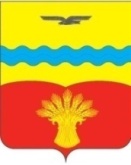 АДМИНИСТРАЦИЯ  МУНИЦИПАЛЬНОГО  ОБРАЗОВАНИЯ КИНЗЕЛЬСКИЙ СЕЛЬСОВЕТ  КрасногвардейскОГО районА  оренбургской ОБЛАСТИП О С Т А Н О В Л Е Н И Ес. Кинзелька08.06.2022                                                                                                                        № 66-пОб отмене постановления № 54-п от 16.05.2022 «О проведении публичных слушаний по рассмотрению документации по планировке территории для строительства объекта АО «Оренбургнефть»:  8527П «Строительство водовода и вспомогательной инфраструктуры для скважины № 8037 Сорочинско-Никольского месторождения» на территории муниципального образования Кинзельский сельсовет Красногвардейского района Оренбургской области»В соответствии со  статьей  45 Градостроительного кодекса Российской Федерации, статьей 28 Федерального закона от 06 октября 2003 года № 131-ФЗ «Об общих принципах организации местного самоуправления в Российской Федерации», Постановления Правительства  Российской Федерации от 02.04.2022 года № 575 «Об особенностях подготовки, согласования, утверждения, продления сроков действия документации по планировке территории, градостроительных планов земельных участков, выдачи разрешений на строительство объектов капитального строительства, разрешений на ввод в эксплуатацию», Постановлением Правительства Оренбургской области от 26.05.2022 № 473-пп «Об особенностях осуществления градостроительной деятельности в Оренбургской области в 2022 году»:Отменить постановление № 54-п от 16.05.2022 «О проведении публичных слушаний по рассмотрению документации по планировке территории для строительства объекта АО «Оренбургнефть»:  8527П «Строительство водовода и вспомогательной инфраструктуры для скважины № 8037 Сорочинско-Никольского месторождения» на территории муниципального образования Кинзельский сельсовет Красногвардейского района Оренбургской области».2.  Установить, что постановление вступает в силу после обнародования.3. Контроль за исполнением постановления оставляю за собой.Глава сельсовета                                                                                                  Г.Н. РаботяговРазослано: в дело, АО «Оренбургнефть», ООО «СамараНИПИнефть», для обнародования, отделу архитектуры и градостроительства, прокурору района.